浙江省省属国有企业上海金融人才专场招聘会时    间：2017年12月3日（周日）08：30-12：30  地    点：上海宝隆宾馆--2F金色殿堂(上海市虹口区逸仙路180号)主办单位：浙江省人民政府国有资产监督管理委员会  	 浙江省人力资源和社会保障厅承办单位：浙江省人才市场招聘会基本情况浙江国企秉承“人才是企业的核心竞争力”发展理念，全面实施“创新驱动”和“人才强企”战略，深入推进“人才新政”。优厚的待遇、完善的福利、广阔的平台，我们盼人才、爱人才、惜人才，真诚地邀请您来浙江国企实现事业和人生的梦想。本次招聘会，59家集团本部或下属公司面向应届生推出岗位127个，招聘510余人。PS：参会同学凭简历享受浙江省人才市场就业推荐服务，持续助力你们的职业生涯！扫描二维码可加入浙江省属国有企业上海引才咨询群（微信）                           扫描二维码可浏览本次活动H5页面获得更多更全的岗位信息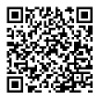 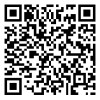 